Girls Just Wanna Have FunRobert Hazard 1979 (as recorded by Cyndi Lauper 1983)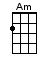 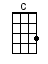 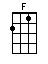 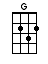 INTRO:  / 1 2 3 4 /[C] / [C]   [G] / [Am] / [Am]  [F] [G] /[C] / [C]   [G] / [Am] / [Am]  [F] [G] /[C] I come home, in the morning lightMy [Am] mother says: "When you gonna live your life right?"[F] Oh mother dear, we're not the fortunate onesAnd [Am] girls, they [G] wanna have [F] funOh [Am] girls just [G] wanna have [C] fun/ [C]   [G] / [Am] / [Am]  [F] [G] /[C] The phone rings, in the middle of the nightMy [Am] father yells "What you gonna do with your life?"[F] Oh, daddy dear, you know you're still number oneBut [Am] girls, they [G] wanna have [F] funOh [Am] girls just [G] wanna have[C] That's all they really wa-[C]a-a-a-a-a-a-ant [Am] some fu-u-u-[Am]u-u-un[C] When the working day is doneOh [Am] girls they [G] wanna have [F] funOh [Am] girls just [G] wanna have [C] fun                                                    [C] (Girls, they wanna /[C]   wanna [G]have/ [Am] fun, girls / [Am]  [F] wanna [G] have)/INSTRUMENTAL:  < OPTIONAL >[C] / [C]   [G] / [Am] / [Am]  [F] [G] /[C] / [C]   [G] / [Am] / [Am]  [F] [G] /[C] Some boys take a beautiful girlAnd [Am] hide her away from the rest of the world[F] I wanna be the one to walk in the sunOh [Am] girls they [G] wanna have [F] funOh [Am] girls just [G] wanna have[C] That's all they really wa-[C]a-a-a-a-a-a-ant [Am] some fu-u-u-[Am]u-u-un[C] When the working day is done Oh [Am] girls they [G] wanna have [F] funOh [Am] girls just [G] wanna have [C] fun                                                    [C] (Girls, they wanna /[C]   wanna [G]have/ [Am] fun, girls / [Am]  [F] wanna [G] have)/[C] They just wanna, they [Am] just  wan-[F]na [G][C] They just wanna, they [Am] just  wan-[F]na [G] [C] Girls…. [Am] girls  they [F] wanna [G] have [C] fun[Am] girls  they [F] wanna [G] have [C] fun [C]www.bytownukulele.ca